 CITY CLIPS  	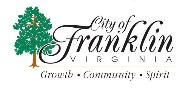  July 2017     							www.franklinva.comTrash picked up 3rd and 4th but offices closed for Independence Day! No bulk items pick up for 7/5/17.***********************************************************************************Along with all their other wonderful events, MLK has a FREE exercise class every Monday from 6:30 to 7:30 p.m. For further information, contact the King Center @ 757-562-2475.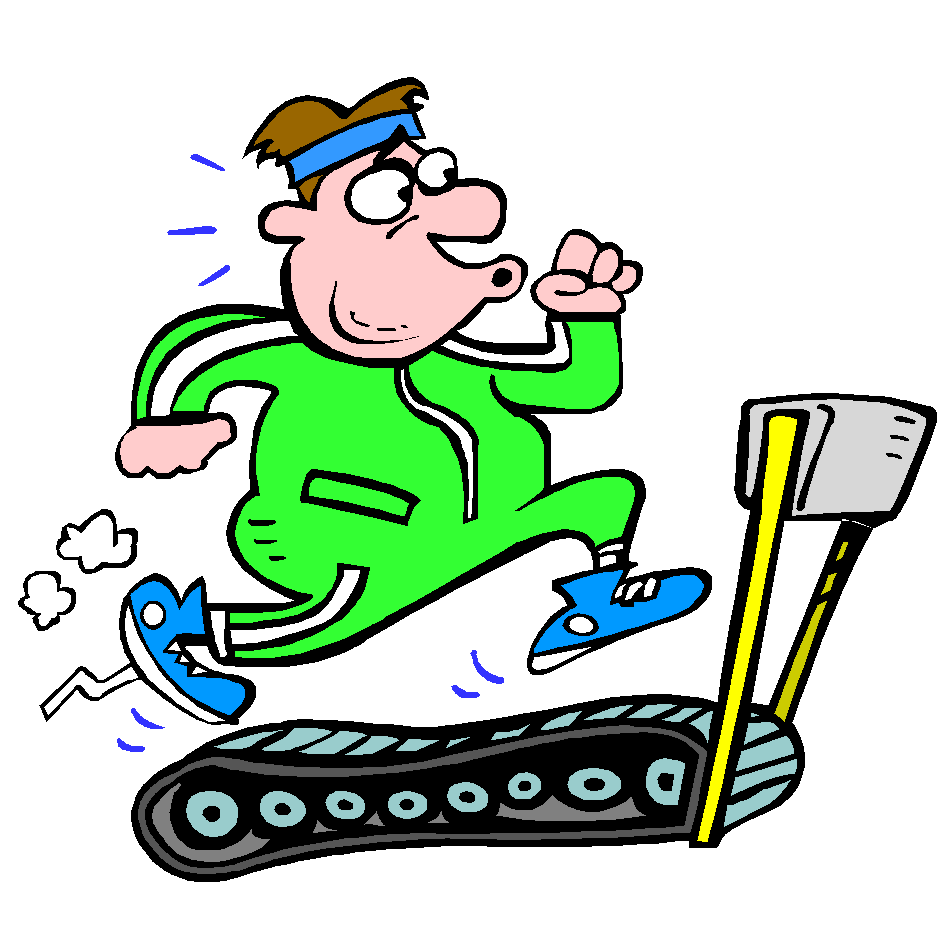 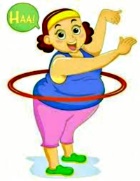 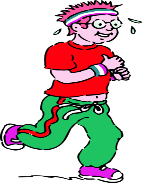 ************************************************************************************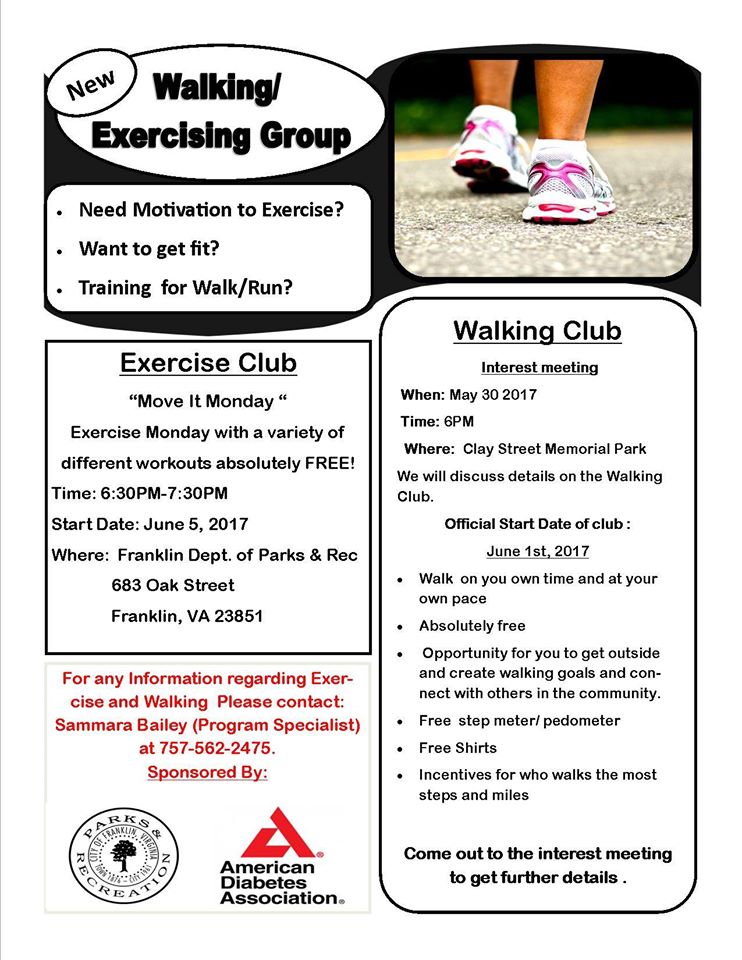 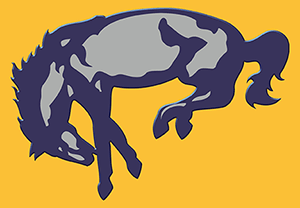 For FCPS SPORTS SCHEDULES, please visit:http://www.tririversdistrictva.org/g5-bin/client.cgi?G5genie=302&school_id=4